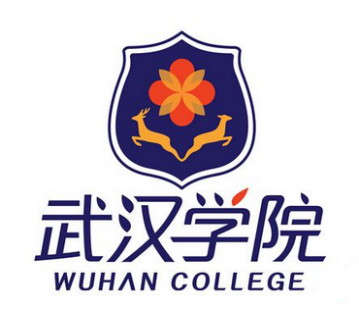  武汉学院 招标文件                     (whxyzb2018012）    招标名称： 校级精品课程拍摄制作招标文件 武汉学院后勤保卫处 二〇一八年五月三日招标公告    根据我院实际需求，计划招标承接武汉学院校级精品课程拍摄制作的专业供应商，欢迎能按照招标书要求提供专业服务并能保证售后服务的供应商前来投标。项目名称：武汉学院校级精品课程拍摄制作，项目编号：whxyzb2018012；    要求参数见第三章附件。二、学校地点：武汉市江夏区黄家湖大道333号武汉学院。三、项目完成时间：全部门课拍摄剪辑需在2018年9月30日前制作完毕并正式交付使用。四、投标人资质要求：1、投标人须为独立法人，具有独立承担民事责任的能力；2、投标人须专业从事影视拍摄制作的公司，注册资本在50万元及以上，具有良好的商业信誉和健全的财务会计制度；3、投标人须具有履行合同所必须的专业设备和专业技术能力及售后服务体系； 4、投标单位须履行招标文件的各项规定，合法经营，照章纳税，遵守国家法律规定。五、审查资质证件内容：  购买招标书时需提供的资质审查文件包括以下内容：资质证明材料：企业营业执照、税务登记证、组织代码证（以上需提供复印件，且在证件有效期内），并加盖公章。不在有效期内，或不在营业范围内的将被视为不符合投标资格；2、投标单位的授权委托书原件、委托人身份证复印件；3、投标单位近三年相关业绩（近年相关合同）；4、以上所有审查资料需提供复印件一份以备招标方存档。六、报名时间投标报名时间从2018年 5月16日开始，投标单位需将资质文件交到武汉学院后勤保卫处招投标办公室进行资质审核、填写报名表，并办理购买招标文件的事宜。如果资质审查不合格，招标方不接受其报名。七、踏勘现场（如有）1、 若需要踏勘现场的，招标人会组织投标人在规定的时间、地点踏勘项目现场；2、投标人踏勘现场发生的费用自理；3、除招标人的原因外，投标人自行负责在踏勘现场中所发生的人员伤亡和财产损失；4、招标人在踏勘现场中介绍的工程场地和相关的周边环境情况，供投标人在编制投标文件时参考，招标人不对投标人据此作出的判断和决策负责。八、投标截止日期    投标截止时间2018年 5月 23日12：00时，逾期不接受报名。九、开标日期：2018年5 月24 日上午9 ：00 分，投标人同时将投标文件密封交到武汉学院后勤保卫处招投标办公室，并现场进行开标。投标人迟到视该单位放弃。（若时间有变动会提前两天邮件或电话通知）。执行单位：武汉学院后勤保卫处地    址：湖北省武汉市黄家湖大道333号武汉学院行政楼L20室联系方式：严老师027-81299710，13995548029电子邮箱：8852@whxy.edu.cn学校网站：http://www.whxy.edu.cn                      第二章 投标人须知说明1、适用范围本招标文件仅适用于本招标书中所选项目的采购。2、合格的投标人1）投标人须为独立法人，具有独立承担民事责任的能力；2）具有履行合同所必须的专业技术能力及服务体系；3）投标单位须履行招标文件的各项规定，合法经营，照章纳税，遵守国家法律规定；4）投标人须专业从事影视拍摄制作的公司，注册资本在50万元及以上，具有良好的商业信誉和健全的财务会计制度。3、投标费用本次招投书购买费用为300元/份。投标人应承担所有与准备和参加投标有关的费用。不论投标的结果如何，招标方人无义务和责任承担这些费用。二、招标文件的说明1、本招标文件包括：1）招标邀请；2）投标人须知；3）投标文件格式；4）付款方式及说明；2、招标文件的澄清1）投标人应仔细阅读和检查招标文件的全部内容。如发现缺页或附件不全，应及时向招标人提出，以便补齐。如有疑问，应在投标规定的截止时间前以书面形式（包括信函、邮件、传真等），要求招标人对招标文件予以澄清；2）招标文件的澄清将以书面形式发给所有投标人，但不指明澄清问题的来源；3、招标文件的修改    在投标截止时间前，招标人可以书面形式修改招标文件，并通知所有投标人。三、投标文件的说明1、总体要求1）投标人必须保证投标文件所提供的全部资料真实可靠，并接受招标方对其中任何资料进一步核实的要求；2）如果因为投标人投标文件填报的内容不详，或没有提供招标文件中所要求的全部资料及数据，由此造成的后果，其责任全部由投标人承担；3）投标文件中需要投标人盖公章的地方必须由投标人加盖公章；4） 投标书中不得有任何擦除、修改痕迹。若投标文件中有任何行间重要的插字、涂改和增删，则该标书无效；5）投标文件的正本和副本都需用A4纸打印，需要法定代表人或经正式授权的代表签字的地方必须由法定代表人或经其正式授权的代表签字或盖章；6）投标方应准备1份投标正本和4份副本，并标明“正本”或“副本”。若“正本”和“副本”不相符，则该投标文件无效。四、投标文件中产品报价文件内容1、投标人所投报价应包括全部精品课程的拍摄费、策划制作费、剪辑费、音乐制作费、材料费、道具费、劳务费、素材费等与本项目工作有关的全部费用；2、各投标人应按照招标文件中的各报价表格式报出各分项价格和投标总价。所有价格均为人民币报价，投标总价应为优惠后的最终报价，任何报价上的优惠应体现在各分项报价中，对于报价免费的项目应标明“免费”，国家规定的各项税费不得优惠；3、投标总价不得包含招标文件要求以外的内容，否则，在评标时不予核减。投标总价中也不得缺漏招标文件所要求的内容，否则，在评标时将被视为已包含在投标总价中；4、各投标人只允许一个报价，任何非招标方特定要求的可选择性报价将不予接受。投标人应对本次招标范围内全部内容进行报价，只对其中部分内容进行报价的投标方案作废。五、投标要求1、投标文件具体要求为确立招标方的信誉及便于投标方确定投标价格，投标方对招标方的一切承诺、优惠必须形成文字，否则招标方将视为不正当竞争，不予接受；2）投标人资格证明文件必须真实可靠、不得伪造，复印件必须加盖单位印章；2、投标方投标文件需按以下顺序及要求编写：1）投标方简介；2）法人（企业）授权书；3）营业执照、组织机构代码证件复印（加盖单位公章）；4）近三年业绩（近年相关案列合同）。包括合同必要部分（含设备的数量、型号等）的复印件（加盖单位公章），买方名称、地点、联系人及电话传真，买方的评价等相关材料，否则将可能导致武汉学院认为所提供的业绩或资质说明无效；5）报价单（报价分二部分）：3门课（《心理学与生活》、《经济学原理》、《微积分》）的全程拍摄制作的费用，另外7门课的后期剪辑费用；报价按视频数进行报价；6）公司近三年财务报表；7）精品课程拍摄、剪辑、制作的人员名单及证明材料；7）售后服务保证书。包括提供售后服务的期限、方式、响应时间等；8）武汉学院保留在收标之前，接受或拒绝任何投标以及宣布招标程序无效或拒绝所有投标的权利，对受影响的投标方不承担任何责任，也无义务向受影响的投标方解释采取这一行动的理由；9）用写有拆封日期、时间的纸条粘贴在投标袋的封口处，并加盖单位公章；10）密封袋正面须包含以下内容：投标项目名称、投标公司名称、授权投标人姓名、投标日期。六、开标和评标1、针对此次“武汉学院校级精品课程的拍摄制作项目”的开标学校后勤保卫处采购及招投标中心将组织评委进行现场评标，并邀请后勤保卫处分管校领导参加开标会；按照规定的程序和要求，综合考虑以下因素：公司实力、经营信誉、拍摄方法、以往样片、价格、售后服务等，择优选择中标单位；2、评标原则	1）评标活动遵循公平、公正、科学和择优的原则；2）投标报价有算术错误的，评标小组按以下原则对投标报价进行修正，修正的价格经投标人书面确认后具有约束力。投标人不接受修正价格的，其投标作废标处理；  （1）投标文件中的大写金额与小写金额不一致的，以大写金额为准；  （2） 总价金额与依据单价计算出的结果不一致的，以单价金额为准修正总价，但单价金额小数点有明显错误的除外；3）评标小组发现投标人的报价明显低于其他投标报价，使得其投标报价可能低于其成本的，应当要求该投标人作出书面说明并提供相应的证明材料。投标人不能合理说明或者不能提供相应证明材料的，由评标小组认定该投标人以低于成本报价竞标，其投标作废标处理；3、投标文件的澄清和补正1）在评标过程中，评标小组可以书面形式要求投标人对所提交投标文件中不明确的内容进行书面澄清或说明，或者对细微偏差进行补正；2）澄清、说明和补正不得改变投标文件的实质性内容（算术性错误修正的除外）。投标人的书面澄清、说明和补正属于投标文件的组成部分；3） 评标小组对投标人提交的澄清、说明或补正有疑问的，可以要求投标人进一步澄清、说明或补正，直至满足评标委员会的要求；4、无效的投标1）符合下列情况之一的投标文件被视为无效：在投标文件递交截止时间以后送达的投标文件；装订及密封不符合招标文件规定的投标文件；投标文件实质上未响应招标文件要求或与招标文件有重大偏离的。投标文件未按规定加盖投标单位公章的，未经法定代表人或授权代理人签字（或盖章）的；授权代理人没有提供合法、有效的“法定代表人授权书”原件的；评标小组认为其他不合理情况的；5、定标原则1）评委综合考虑公司实力、经营信誉、拍摄方法、以往样片、价格、售后服务等因素后确定中标单位，并报分管校领导审批。七、中标和授予合同1、中标人确定后，招标人将向中标人发出中标通知书，并将中标结果在校园网上公示（http://www.whxy.edu.cn）；2、中标方在中标7天内与招标方签订合同，逾期视为放弃中标； 3、在项目执行过程中，如果招标方对需求做出调整，由招投标双方协商解决，并签订补充合同。八、付款    合同签订后，招标方先支付30%预付款。全部校级精品课程拍摄制作完成，并经招标方验收合格满意后，中标方开具与中标总金额相一致的普通增值稅发票，招标方支付65%进度款，剩余5%作为质保金，至验收合格之日起满一年后支付。九、其他1、招标方有权宣布无条件废标；2、若投标方违约，择根据国家相关法律追究投标方责任；3、未尽事宜由双方协商解决，若不能达成一致协议，由招标方指定的仲裁机构解决。第三章 校级精品在线开放课程拍摄制作需求  一、项目要求校级精品在线开放课程中3门（《心理学与生活》、《经济学原理》、《微积分》）全程拍摄制作，以及7门后期剪辑美化成片工作。   1.定位要求校级精品在线开放课程定位于面向本校学生、其他高校学生、有意学习的社会各界人士开课，在校内配合翻转课堂教学改革，在线上课程平台提供学分认证。本次校级精品在线开放课程制作分两部分：3门（《心理学与生活》、《经济学原理》、《微积分》）全程拍摄制作和7门后期剪辑美化成片。   2.视频技术规格（1）视频信号源：1）稳定性：全片图像同步性能稳定，无失步现象，图像无抖动跳跃，色彩无突变，编辑点处图像稳定；2）色调：白平衡正确，无明显偏色，多机拍摄的镜头衔接处无明显色差；3）画幅：建议采用16:9，720p或1080p。（2）音频信号源：1）声道：教师讲授内容音频信号记录于第1声道，音乐、音效、同期声记录于第2声道，若有其他文字解说记录于第3声道(如录音设备无第3声道,则录于第2声道)；2）声音和画面要求同步，无交流声或其他杂音等缺陷；3）伴音清晰、饱满、圆润，无失真、噪声杂音干扰、音量忽大忽小现象。解说声与现场声无明显比例失调，解说声与背景音乐无明显比例失调。（3）视频压缩格式及技术参数： 1）视频压缩采用H.264/AVC(MPEG-4 Part10)编码、使用二次编码、不包含字幕的MP4格式；2）视频码流率：动态码流的最低码率不得低于1024Kb；3）视频分辨率前期采用高清16:9拍摄，请设定为1280×720或1920×1080；4）视频画幅宽高比为16:9，分辨率设定为1280×720或1920×1080；5）视频帧率为25帧/秒；6）扫描方式采用逐行扫描（4）音频压缩格式及技术参数：1）音频压缩采用AAC(MPEG4 Part3)格式；2）采样率48KHz；3）音频码流率128Kbps(恒定)；4）必须是双声道，必须做混音处理。（5）封装：视频采用MP4封装，单个视频文件小于200MB；字幕文件采用SRT格式，中英文字幕需分成两个SRT文件；3.演示文稿（PPT）制作规范。（1）制作原则：1）演示文稿（PPT）内容丰富，可集文字、图形、图像、声音以及视频等多种媒体元素于一体；2）页面设置要求符合高清格式比例，幻灯片大小为“全屏显示16：9”；3）整体效果应风格统一、色彩协调、美观大方。（2）字体与字号（3）版心与版式：每页四周留出空白，应避免内容顶到页面边缘，边界安全区域分别为左、右130像素内，上、下90像素内。（4）背景：1）背景色以简洁适中饱和度为主（颜色保持在一至两种色系内）；2）背景和场景不宜变化过多；3）文字、图形等内容应与背景对比醒目。（5）色调：1）色彩的选配应与课程科目相吻合；2）每一短视频或一系列短视频在配色上应体现出系统性，可选一种主色调再加上一至两种辅助色进行匹配；3）同一屏里文字不宜超出三种颜色。（6）字距与行距：1）标题——在文字少的情形下，字距放宽一倍体现舒展性；2）正文——行距使用1行或1.5行，便于阅读。（7）配图：1）图像应清晰并能反映出内容主题思想，分辨率应上72dpi以上；2）图片不可加长或压窄，防止变形；3）图形使用应通俗易懂，便于理解。（8）修饰：1）细线条的运用比粗线条更显精致；2）扁平式的装饰更接近时代审美；3）有趣味的装饰通常更能吸引人。   4.脚本创意课程视频应当能突出课程的特色，运用各种拍摄制作手法，达到吸引和引导学生自主学习的教学效果。   5.摄制要求及数量以上为预估视频数量和视频平均时长（与实际视频数量和视频时长误差不大），最终交付视频数量和视频时长以实际拍摄或制作为准。成片交付后，以移动硬盘的形式提供所有拍摄的原始素材。   6.交付时间3门（《心理学与生活》、《经济学原理》、《微积分》）全程拍摄制作的课程和7门后期剪辑美化的共10门课程中，全部10门课需在2018年9月30日前制作完毕并正式交付使用。   7.售后服务  合同签订后2年内除更改配音，补充拍摄外，需提供免费更改服务。   8.其他要求投标方所提供的标的宣传素材，须保证绝无侵犯他人权利（包括但不限于知识产权）或违反现行法律规定，素材选用注意版权，涉及版权问题须加入“版权来源”信息。投标方拍摄的成片和素材版权均属校方所有，未经校方同意不得作为其它用途。    二、制作人员要求拍摄制作人员须同时满足以下条件：     1. 摄影。同一课程的摄影师由同一人担任，须全程参与本课程的拍摄工作，以保证整体风格的一致性。     2.后期制作人员。同一课程的后期制作人员由同一人担任，须全程参与本课程的后期制作工作，以保证整体风格的一致性。     3. 其他人员。摄制课程所需要的化妆、劳务等其他人选由投标人负责遴选，但化妆师应有丰富的视频拍摄化妆经验，选用确定演员人选须与学校协商并征得同意。类型大标题主讲信息一级标题正文字幕字体自定，原则以黑体、宋体、仿宋等为主自定，原则以黑体、宋体、仿宋等为主自定，原则以黑体、宋体、仿宋等为主自定，原则以黑体、宋体、仿宋等为主自定，原则以黑体、宋体、仿宋等为主字号50～70磅36～40磅36～40磅24～32磅32磅应用上下左右居中左右居中左右居中左对齐或居中左右居中序号课程名称预期拍摄方式/制作需求预估视频数量（个）预估平均视频时长（分钟）预估视频总时长（分钟）1心理学与生活虚拟演播厅/摆拍/抠像动画,全程拍摄制作36103602经济学原理正常拍摄/抠像动画/录屏,全程拍摄制作50105003微积分虚拟演播室/录屏/写写画画,全程拍摄制作3610360小计12212204基础会计学校自行拍摄,后期剪辑美化96109605经济法学校自行拍摄,后期剪辑美化24153606民法总论学校自行拍摄,后期剪辑美化40124807网络经济学学校自行拍摄,后期剪辑美化30123608供应链管理学校自行拍摄,后期剪辑美化24153609大学英语读写学校自行拍摄,后期剪辑美化241536010英语影视文化赏析学校自行拍摄,后期剪辑美化3210320小计2703200